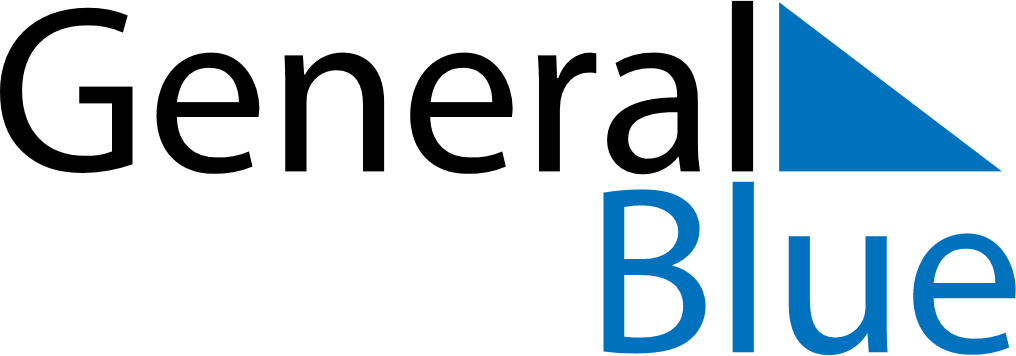 Quarter 1 of 2027ArmeniaQuarter 1 of 2027ArmeniaQuarter 1 of 2027ArmeniaQuarter 1 of 2027ArmeniaQuarter 1 of 2027ArmeniaJanuary 2027January 2027January 2027January 2027January 2027January 2027January 2027SUNMONTUEWEDTHUFRISAT12345678910111213141516171819202122232425262728293031February 2027February 2027February 2027February 2027February 2027February 2027February 2027SUNMONTUEWEDTHUFRISAT12345678910111213141516171819202122232425262728March 2027March 2027March 2027March 2027March 2027March 2027March 2027SUNMONTUEWEDTHUFRISAT12345678910111213141516171819202122232425262728293031Jan 1: New Year’s DayJan 3: Pre-Christmas holidaysJan 6: Christmas DayJan 28: Army DayFeb 4: St. Vartan the good work and the duty daysFeb 21: Mother Language DayMar 8: International Women’s Day